Instrukcja logowania do systemu Synergia dla rodziców i uczniówWpisujemy w przeglądarkę internetową adres rodzina.librus.pl.Wybieramy fioletowy przycisk LIBRUS Synergia i klikamy Zaloguj.

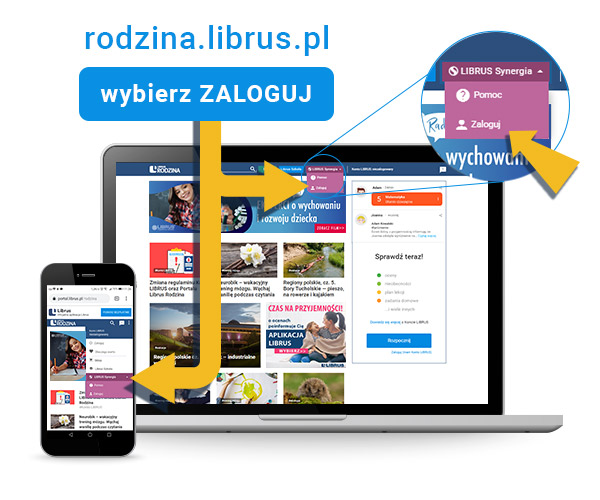 Logujemy się danymi otrzymanymi w szkole (konto Synergia) na fioletowym formularzu.

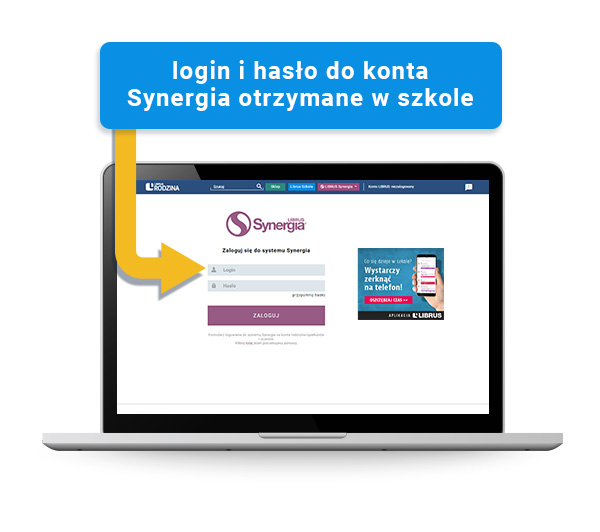 Przypominamy, że najważniejsze informacje o uczniu można przeglądać również za pomocą aplikacji Librus dla rodziców i uczniów. 

Z aplikacji można korzystać na smartfonach i tabletach oraz przez przeglądarkę internetową na portalu Librus Rodzina. Jest to alternatywny sposób dostępu do informacji zawartych na koncie w dzienniku elektronicznym LIBRUS Synergia. Jest to usługa świadczona przez firmę Librus i wymaga założenia Konta LIBRUS oraz powiązania go z kontem z systemu Synergia. Nie jest to oczywiście obowiązkowe i nadal możecie logować się do dziennika Synergia jak dotychczas – loginem i hasłem do konta Synergia (otrzymanymi od szkoły).